Curriculum Vitae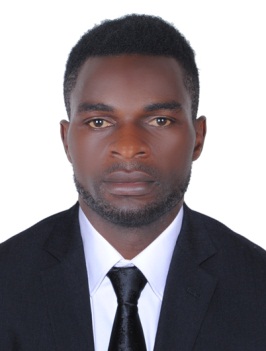 Manyong                                                                                  Email: manyong.387950@2freemail.com 
  Applying for the job of a nurse.I am humble,observant,carrying and ,ready to work in any environment.Educational backgroundlanguage Proficiencyworking experienceKey role-Working in in-patient and out patient departments in the above mentioned hospital/clinic and as a healthfield worker.HobbiesDrawing,Painting,Teaching,FootballYearSchoolCertificate2000Government Practising School Bamenda,Cameroon.list A2000-2006Cameroon College of Arts Science and Technology.Bambili(C.C.A.S.T),Bamenda ,Cameroon.GCE O level2006-2008Cameroon College of Arts ,Science and Technology,Bamenda ,Cameroon.GCE A level2008-2011National Polytechnic  Bamenda, Cameroon.Higher National Diploma in NursingEnglish National language French National languageGerman and Spanish German and A1 Spanish2008Tubah District HospitalBamenda Regional Hospital,Bamenda ,CameroonNurse2010-2011Providence Polyclinic Akum Hospital,Bamenda CameroonNurse2015High Commission for Human right Intervention(H.A.C.I.G).Bamenda ,CameroonVolunteer2014-20162017-2018Pillar of God Ministry.Bamenda CameroonWinners Chapel Nairobi KenyaServing in the church and outreach to the poor and less previledged2012-2018Solid Foundation International,Mile 4 Nkwen,NWR,CameroonNurse/Health field worker